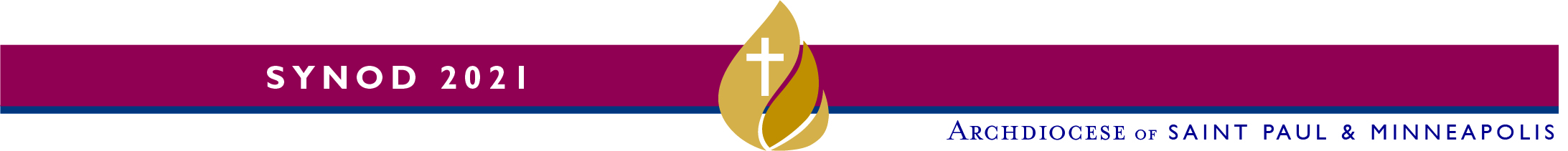 Bulletin AnnouncementsArchdiocesan Synod – Upcoming Prayer and Listening Events What’s working and what’s not in the Archdiocese? Archbishop Bernard Hebda wants to hear from you! Please prayerfully consider attending an upcoming Prayer and Listening Event, as part of the Pre-Synod Process and make your voice heard. Your input will help guide the Archdiocese over the next 5-10 years. First three events: Tues., Sept. 24, 6-9 p.m. at St. Victoria (St. Victoria)Sat., Sept. 28, 9 a.m.-noon at St. Michael (St. Michael)Fri., Oct. 11, 6-9 p.m. at Guardian Angels (Oakdale)Learn more about the Synod and see a full listing of Prayer and Listening Events at archspm.org/synod.Bulletin SeriesCan be run all together as a newsletter article, or divided into weeks as suggested below. The information is also available as a one-page handout at this link. Synod 2021 logos may be found at archspm.org/synodpromo.Week 1:Synod 2021This series introduces you to the Archdiocesan Synod and addresses common questions about the Synod process. Find details and ways to pray and participate at archspm.org/synod. The Listening ChurchWhat is a Synod? What is the purpose?“A Synod is a formal representative assembly designed to help a bishop in his shepherding of the local Church.” (*)The purpose is “to discern and establish clear pastoral priorities in a way that will both promote greater unity and lead us to a more vigorous proclamation of Jesus’ good news.”What is a Listening Church?The pre-Synod process has been designed to engage in a ”sincere and respectful ‘mutual listening’ in which everyone has something to learn.”“Moreover, it is not just listening to one another but to the Holy Spirit, the ‘Spirit of Truth’ (Jn 14:17), to know what the Spirit is ‘saying to the Churches’ (Rev. 2:7).”How will the Synod work? What is the process?The Archdiocesan Synod Assembly will be held Pentecost weekend, May 2021.The pre-Synod process will occur over the next two years, and will engage the People of God - laity, clergy, consecrated men and women, and bishops - all walking together.What is a Prayer and Listening Event?Participants will gather together to pray, discuss, and give feedback on what is working well now in their parish and this Archdiocese, and what are the challenges and opportunities as we move forward together.Everyone is invited to attend an event. All participants are encouraged to give written feedback that will be read and considered.Archbishop Bernard Hebda is scheduled to attend all events to pray and to participate in the listening process.5. How can I participate in the Synod?Please pray for the Synod and our Archdiocese!-- Pray the pre-Synod year prayer and the monthly prayer intention.	-- Offer a monthly holy hour or a Rosary.	-- Pray with the Synod prayer journal.Year 1 (2019-2020): Attend one of the 20 Prayer and Listening Events and give your feedback. See dates, times and locations at archspm.org/synod.Year 2 (Fall 2020): Join a parish small group.(*) Quotes from Archbishop Hebda’s June 6 column in The Catholic Spirit. Find the full column atarchspm.org/synod.Week 2:Synod 2021This series introduces you to the Archdiocesan Synod and addresses common questions about the Synod process. Find details and ways to pray and participate at archspm.org/synod. The Synod ProcessYear 1 (2019-2020): Prayer and Listening Events20 events throughout the Archdiocese that are open to all. Choose one that works for your schedule; invite others! Find the full listing at archspm.org/synod.11 additional events for focus groups such as youth, elderly, priests, religious, and Catholic school principals.Purpose: To identify an initial set of focus areas to discuss during Year 2.Year 2 (2020-2021):Parish Consultation Process: Fall 2020Small groups meet in parishes across the Archdiocese to pray, study, and discuss the focus areas arising during Year 1. Parishes provide feedback which will inform the Synod topics to be discussed in the Deanery Consultation Process.Deanery Consultation Process: January and February, 2021Pastors and an estimated 10 parish representatives gather at the Deanery (regional) level to pray, study and discuss the proposed Synod topics. Deaneries provide feedback for the Archdiocesan Synod Assembly.Archdiocesan Synod Assembly: Pentecost weekend, May 2021Approximately 500 invited delegates (including two from each parish) from across the Archdiocese gather together to pray, study, and discuss the Synod topics and vote on pastoral priorities to recommend to Archbishop Hebda.Pastoral Letter: November 2021, Feast of Christ the KingConsidering the Synod results, Archbishop Hebda writes a pastoral letter intended to lead to an Archdiocesan pastoral plan to move our Archdiocese into the future.